姓名胡启后性别男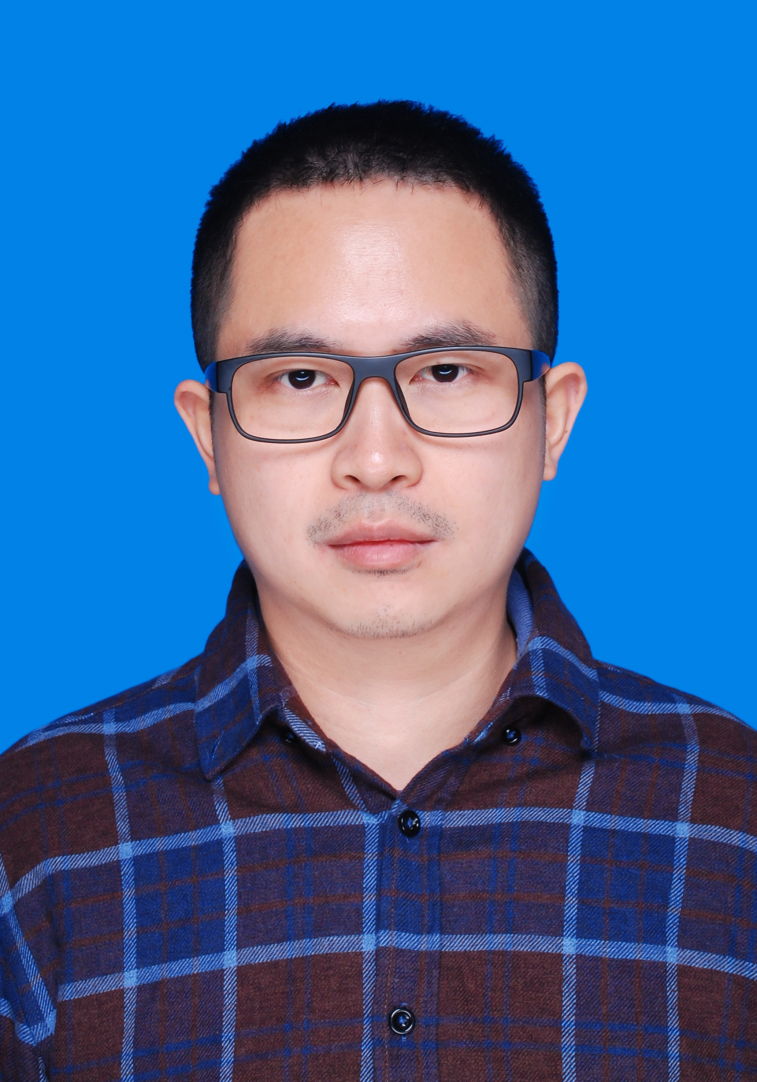 学历研究生学位博士职称副研究员邮箱qhhu@aiofm.ac.cn部门合肥研究院安徽光机所合肥研究院安徽光机所合肥研究院安徽光机所个人简历  2017/03-至今，中国科学院合肥物质科学研究院，安徽光学精密机械研究所，副研究员。 2016/08-2017/02，中国科学院合肥物质科学研究院，安徽光学精密机械研究所，助理研究员。 2014/07-2016/07，中国科学院广州地球化学研究所，有机地球化学国家重点实验室，助理研究员。 2016/10-2017/01，德国马克斯普朗克化学研究所，访问学者。 2009/09-2014/06，中国科学技术大学，地球和空间科学学院，环境科学专业，博士，导师：谢周清 教授。 2005/08-2009/06，中国科学技术大学，地球和空间科学学院，环境科学专业，学士。  2017/03-至今，中国科学院合肥物质科学研究院，安徽光学精密机械研究所，副研究员。 2016/08-2017/02，中国科学院合肥物质科学研究院，安徽光学精密机械研究所，助理研究员。 2014/07-2016/07，中国科学院广州地球化学研究所，有机地球化学国家重点实验室，助理研究员。 2016/10-2017/01，德国马克斯普朗克化学研究所，访问学者。 2009/09-2014/06，中国科学技术大学，地球和空间科学学院，环境科学专业，博士，导师：谢周清 教授。 2005/08-2009/06，中国科学技术大学，地球和空间科学学院，环境科学专业，学士。  2017/03-至今，中国科学院合肥物质科学研究院，安徽光学精密机械研究所，副研究员。 2016/08-2017/02，中国科学院合肥物质科学研究院，安徽光学精密机械研究所，助理研究员。 2014/07-2016/07，中国科学院广州地球化学研究所，有机地球化学国家重点实验室，助理研究员。 2016/10-2017/01，德国马克斯普朗克化学研究所，访问学者。 2009/09-2014/06，中国科学技术大学，地球和空间科学学院，环境科学专业，博士，导师：谢周清 教授。 2005/08-2009/06，中国科学技术大学，地球和空间科学学院，环境科学专业，学士。  2017/03-至今，中国科学院合肥物质科学研究院，安徽光学精密机械研究所，副研究员。 2016/08-2017/02，中国科学院合肥物质科学研究院，安徽光学精密机械研究所，助理研究员。 2014/07-2016/07，中国科学院广州地球化学研究所，有机地球化学国家重点实验室，助理研究员。 2016/10-2017/01，德国马克斯普朗克化学研究所，访问学者。 2009/09-2014/06，中国科学技术大学，地球和空间科学学院，环境科学专业，博士，导师：谢周清 教授。 2005/08-2009/06，中国科学技术大学，地球和空间科学学院，环境科学专业，学士。研究方向主要从事大气环境、大气化学领域的外场观测和数值模拟研究，关注极地、海洋及城市环境背景下大气污染的时空分布、传输规律、化学组成和成因机制。近5 年重点开展立体遥感监测在大气环境领域的应用研究工作，主要包括气溶胶、臭氧及其前体物水平分布、垂直结构的卫星遥感和地基遥感观测，以及基于遥感观测的气象条件与污染排放对大气污染物的影响评估、臭氧生成控制类型的时空演化等大气污染成因机制研究。主要从事大气环境、大气化学领域的外场观测和数值模拟研究，关注极地、海洋及城市环境背景下大气污染的时空分布、传输规律、化学组成和成因机制。近5 年重点开展立体遥感监测在大气环境领域的应用研究工作，主要包括气溶胶、臭氧及其前体物水平分布、垂直结构的卫星遥感和地基遥感观测，以及基于遥感观测的气象条件与污染排放对大气污染物的影响评估、臭氧生成控制类型的时空演化等大气污染成因机制研究。主要从事大气环境、大气化学领域的外场观测和数值模拟研究，关注极地、海洋及城市环境背景下大气污染的时空分布、传输规律、化学组成和成因机制。近5 年重点开展立体遥感监测在大气环境领域的应用研究工作，主要包括气溶胶、臭氧及其前体物水平分布、垂直结构的卫星遥感和地基遥感观测，以及基于遥感观测的气象条件与污染排放对大气污染物的影响评估、臭氧生成控制类型的时空演化等大气污染成因机制研究。主要从事大气环境、大气化学领域的外场观测和数值模拟研究，关注极地、海洋及城市环境背景下大气污染的时空分布、传输规律、化学组成和成因机制。近5 年重点开展立体遥感监测在大气环境领域的应用研究工作，主要包括气溶胶、臭氧及其前体物水平分布、垂直结构的卫星遥感和地基遥感观测，以及基于遥感观测的气象条件与污染排放对大气污染物的影响评估、臭氧生成控制类型的时空演化等大气污染成因机制研究。招生专业1、专业：环境科学与工程（硕士）招生方向：大气环境与大气物理1、专业：环境科学与工程（安大联培）招生方向：不区分研究方向1、专业：环境科学与工程（硕士）招生方向：大气环境与大气物理1、专业：环境科学与工程（安大联培）招生方向：不区分研究方向1、专业：环境科学与工程（硕士）招生方向：大气环境与大气物理1、专业：环境科学与工程（安大联培）招生方向：不区分研究方向1、专业：环境科学与工程（硕士）招生方向：大气环境与大气物理1、专业：环境科学与工程（安大联培）招生方向：不区分研究方向代表性科研成果以第一和通讯作者发表SCI论文12篇，包括自然出版集团旗下期刊Light: Science & Applications（IF=15）论文1篇；入选中科院青促会会员；主持了国家重点研发计划课题、自然科学基金面上项目等国家级项目，代表性成果包括： 1) 基于观测量的气象条件与污染源排放对大气污染的影响评估： 利用卫星遥感观测获取了2005-2017年我国中东部地区主要污染气体浓度的时空分布，并首次以实测数据为基础，构建广义相加模型量化了气象和排放因素对不同城市、不同时间尺度上、不同大气污染物浓度变化的影响，为减排在近年来空气质量改善中所起的决定性作用提供了关键的科学证据。 2）臭氧生成控制类型的遥感判别与时空演化研究： 本研究改进了基于卫星遥感HCHO与NO2比值判断O3生成控制类型的方法，根据不同HCHO/NO2比值范围内O3随HCHO和NO2浓度的变化速率判定O3生成控制类型，相比于前人研究的固定比值范围更加适合不同区域变化的大气环境；针对利用HCHO/NO2比值判别O3生成控制类型的基本假设-观测的HCHO能够代表二次源HCHO的变化，通过观测数据验证了合理性。以第一和通讯作者发表SCI论文12篇，包括自然出版集团旗下期刊Light: Science & Applications（IF=15）论文1篇；入选中科院青促会会员；主持了国家重点研发计划课题、自然科学基金面上项目等国家级项目，代表性成果包括： 1) 基于观测量的气象条件与污染源排放对大气污染的影响评估： 利用卫星遥感观测获取了2005-2017年我国中东部地区主要污染气体浓度的时空分布，并首次以实测数据为基础，构建广义相加模型量化了气象和排放因素对不同城市、不同时间尺度上、不同大气污染物浓度变化的影响，为减排在近年来空气质量改善中所起的决定性作用提供了关键的科学证据。 2）臭氧生成控制类型的遥感判别与时空演化研究： 本研究改进了基于卫星遥感HCHO与NO2比值判断O3生成控制类型的方法，根据不同HCHO/NO2比值范围内O3随HCHO和NO2浓度的变化速率判定O3生成控制类型，相比于前人研究的固定比值范围更加适合不同区域变化的大气环境；针对利用HCHO/NO2比值判别O3生成控制类型的基本假设-观测的HCHO能够代表二次源HCHO的变化，通过观测数据验证了合理性。以第一和通讯作者发表SCI论文12篇，包括自然出版集团旗下期刊Light: Science & Applications（IF=15）论文1篇；入选中科院青促会会员；主持了国家重点研发计划课题、自然科学基金面上项目等国家级项目，代表性成果包括： 1) 基于观测量的气象条件与污染源排放对大气污染的影响评估： 利用卫星遥感观测获取了2005-2017年我国中东部地区主要污染气体浓度的时空分布，并首次以实测数据为基础，构建广义相加模型量化了气象和排放因素对不同城市、不同时间尺度上、不同大气污染物浓度变化的影响，为减排在近年来空气质量改善中所起的决定性作用提供了关键的科学证据。 2）臭氧生成控制类型的遥感判别与时空演化研究： 本研究改进了基于卫星遥感HCHO与NO2比值判断O3生成控制类型的方法，根据不同HCHO/NO2比值范围内O3随HCHO和NO2浓度的变化速率判定O3生成控制类型，相比于前人研究的固定比值范围更加适合不同区域变化的大气环境；针对利用HCHO/NO2比值判别O3生成控制类型的基本假设-观测的HCHO能够代表二次源HCHO的变化，通过观测数据验证了合理性。以第一和通讯作者发表SCI论文12篇，包括自然出版集团旗下期刊Light: Science & Applications（IF=15）论文1篇；入选中科院青促会会员；主持了国家重点研发计划课题、自然科学基金面上项目等国家级项目，代表性成果包括： 1) 基于观测量的气象条件与污染源排放对大气污染的影响评估： 利用卫星遥感观测获取了2005-2017年我国中东部地区主要污染气体浓度的时空分布，并首次以实测数据为基础，构建广义相加模型量化了气象和排放因素对不同城市、不同时间尺度上、不同大气污染物浓度变化的影响，为减排在近年来空气质量改善中所起的决定性作用提供了关键的科学证据。 2）臭氧生成控制类型的遥感判别与时空演化研究： 本研究改进了基于卫星遥感HCHO与NO2比值判断O3生成控制类型的方法，根据不同HCHO/NO2比值范围内O3随HCHO和NO2浓度的变化速率判定O3生成控制类型，相比于前人研究的固定比值范围更加适合不同区域变化的大气环境；针对利用HCHO/NO2比值判别O3生成控制类型的基本假设-观测的HCHO能够代表二次源HCHO的变化，通过观测数据验证了合理性。